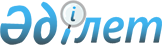 О внесении изменения в постановление акимата области от 23 января 2008 года N 15 "Об утверждении перечня рыбохозяйственных водоемов областного значения"
					
			Утративший силу
			
			
		
					Постановление акимата Северо-Казахстанской области от 16 февраля 2009 года N 33. Зарегистрировано Департаментом юстиции Северо-Казахстанской области 3 марта 2009 года N 1701. Утратило силу - постановлением акимата Северо-Казахстанской области от 18 июля 2013 года N 246      Сноска. Утратило силу - постановлением акимата Северо-Казахстанской области от 18.07.2013 N 246       

В соответствии с пунктом 2 статьи 27 Закона Республики Казахстан от 23 января 2001 года № 148 «О местном государственном управлении в Республике Казахстан», статьей 28 Закона Республики Казахстан от 24 марта 1998 года № 213 «О нормативных правовых актах» акимат области ПОСТАНОВЛЯЕТ : 



      1. Внести в постановление акимата области от 23 января 2008 года № 15 «Об утверждении перечня рыбохозяйственных водоемов областного значения» (зарегистрировано в Реестре государственной регистрации № 1665 от 11 февраля 2008 года, опубликовано в газетах «Солтүстік Қазақстан» от 18 февраля 2008 года, «Северный Казахстан» от 18 февраля 2008 года) с изменением, внесенным постановлением акимата области от 10 июня 2008 года № 164 «О внесении изменения в постановление акимата области от 23 января 2008 года № 15 «Об утверждении перечня рыбохозяйственных водоемов областного значения» (зарегистрировано в Реестре государственной регистрации № 1678 от 9 июля 2008 года, опубликовано в газетах «Солтүстік Қазақстан» от 14 июля 2008 года № 84, «Северный Казахстан» от 14 июля 2008 года № 83) следующее изменение: 

      перечень рыбохозяйственных водоемов областного значения, утвержденный указанным постановлением, изложить в новой редакции согласно приложению. 



      2. Настоящее постановление вводится в действие по истечении десяти календарных дней после дня его первого официального опубликования.       Аким области               С.Билялов 

Приложение 

к постановлению акимата области 

от 16 февраля 2009 года N 33 Утвержден 

постановлением акимата области 

от 23 января 2008 года N 15  ПЕРЕЧЕНЬ 

рыбохозяйственных водоемов областного значения 
					© 2012. РГП на ПХВ «Институт законодательства и правовой информации Республики Казахстан» Министерства юстиции Республики Казахстан
				№ Наименование 

водоема Площадь, 

гектар Месторасположение Айыртауский район 
1 Баян 956 Восточнее села Кирилловка 14 километров 2 Жаксы-Жангызтау 4128 Юго-Западнее села Якши-Янгизтау 3 Жаркент 88 у села Жаркент 4 Жетыколь 1060 Южнее села Качиловка 9 километров 5 Куспек 744 Северо-Восточнее села Аканский 6 Чебачки 162 Южнее села Лобаново 4 километра Акжарский район 
1 Ащису река 20 километров Севернее села Ащиколь 2 километра 2 Карасу река 40 километров Западнее села Кулыколь 2 километра 3 Киши-караой 10000 Севернее села Бостандык 4 Ленинградс- 

кие плотины 25 Севернее села Ленинградское 2 километра 5 Шат река 20 километров Севернее села Ашиколь 1 километр Аккайынский район 
1 Долгое Малое 12 Юго-Восточнее села Исаковка  0,2 километра 2 Долгое Большое 213,7 Восточнее села Исаковка 0,1 километра 3 Кравцово 46 Северо-Западнее села Токуши  4,5 километра 4 Крутое 96,2 Северо-Западнее села  Рублевка 2,3 километра 5 Кушукколь 104,4 Западнее села Лесные поляны  4 километра 6 Обалыколь 70,6 Южнее села Григорьевка 0,1 километра 7 Ортаколь 66,2 Западнее села Ульго 1,8 километра 8 Сергеевское 77 Севернее села Сергеевка 0,1 километра 9 Солодкое 122,5 Севернее села Борки 0,1 километра 10 Теренкуль (Дамба) 231,9 Юго-Западнее села Иглек 2,1 километра 11 Токуши Большие 34,4 Северо-Западнее села Токуши  2,5 километра 12 Улькен-жарма 968 Юго-Западнее села Борки 0,1 километра 13 Утюскино 35 Северо-Западнее села Камышлово 3,5 километра 14 Харьковское 79,4 Севернее села Григорьевка  4,8 километра 15 Шаглы-Тенгиз 7800 Южнее села Барыколь 0,1 километра Есильский район 
1 Алва 641 Северо-Западнее села Амангельды 4 километра 2 Балыкты  Большие 772,6 Южнее села Кара-Агаш 3 километра 3 Батпаколь Большой 198 Северо-Восточнее села Алабие 5 километров 4 Горелое 24 Северо-Западнее села Амангельдинское 5 километров 5 Жарколь 30,6 Севернее села Спасовка 5,5 километров 6 Жекеколь 34,4 Южнее села Жетыколь 7 Иконниково 19 Северо-Восточнее села Поляковка 3 километра 8 Калачик 28 Южнее села Петровка 1 километр 9 Калдарь 160 Северо-Западнее села Карабеловка 4 километра 10 Камыстыколь Большой 27 Северо-Западнее села Николаевка 10 километров 11 Камышное 77,3 Северо-Западнее села Петровка 3 километра 12 Карасор 17,2 Северо-Восточнее села Булак 2,3 километра 13 Кендыкты 183,7 Южнее села Мадениет 14 Коржанкуль Большой 127,2 Западнее села Спасовка 15 Коржанкуль Малый 38 Северо-Западнее села Спасовка 0,5 километра 16 Костомар 53 Южнее села Петровка 5 километров 17 Кочкарь 103 Северо-Восточнее села Поляковка 1,5 километра 18 Круглое 37 Северо-Западнее села Спасовка 4 километра 19 Мусино 62 Восточнее села Явленка 0,5 километра 20 Обалы 56,4 Северо-Западнее села Николаевка 11 километров 21 Пестрое 90 Южнее села Калиновка 22 Пойма реки  Ишим от границы района Шал акын до границы Кызылжарского  района 23 Полоустное 41 Восточнее села Петровка 3 километра 24 Савенково 15 Северо-Западнее села Талапкер 4 километра 25 Сарыколь 205,8 Западнее села Сарыколь 26 Соленое 58 Юго-Восточнее села Покровка 0,2 километра 27 Соленое 21 Южнее села Талапкер 2 километра 28 Тарангул Большой 3475 Северо-Западнее села Корнеевка 29 Черемное 3,6 Юго-Восточнее села Петровка 5 километров 30 Широкое (Калиновс- 

кое) 73 Южнее села Калиновка 0,5 километра Жамбылский район 
1 Агащикуль 67 Северо-Восточнее села Майбалык 5 километров 2 Атаманское 113 Западнее села Макарьевка  4,5 километра 3 Бакир 106 Северо-Восточнее села Майбалык 6,3 километра 4 Башенное 100 Южнее села Семиозерка 1 километр 5 Башкирское 307 Северо-Восточнее села Богатое 1 километр 6 Баян 26 Юго-Восточнее села Баян 0,2  километра 7 Бузау кеткен 28 Северо-Восточнее села Комсомольское 3 километра 8 Великое 50 Южнее села Островка 8 километров 9 Волгарево 158 Западнее села Ястребиновка  2,5 километра 10 Горькое 153 Севернее села Островка 0,1 километра 11 Горькое 199 у села Казанка 12 Грачи (Опельдук) 187 Северо-Восточнее села Октябрь 4,5 километра 13 Давыдово 92 Юго-Восточнее села Пресновка  5 километров 14 Екатеринов- 

ское 273 Южнее села Светлое 1 километр 15 Екатеринов- 

ское Малое 133 у села Екатериновка 16 Жекекуль 83 Южнее села Благовещенка 17 Журавлиное Большое 50 Юго-Восточнее села Симаки 5,5 километров 18 Зотово 100 Севернее села Кабань 4,5 километра 19 Избасар Большой 230 Севернее села Ольговка 1,7 километра 20 Казенное 19 Северо-Восточнее села Кабань  6 километров 21 Кайранколь 51 Юго-Восточнее села  Комсомольское 9 километров 22 Карабалык 77 Северо-Западнее села Чапаевка 7 километров 23 Караколь 168 Северо-Восточнее села Октябрь 8,5 километра 24 Кобылье 93 Северо-Западнее села Кабань  6 километров 25 Козявочное 33 Южнее села Островка 7 километров 26 Кривое 185 Юго-Восточнее села Ольговка  4,3 километра 27 Кривое 99 Севернее села Боевик 3 километра 28 Крутояр 91 Северо-Западнее села Чапаевка 8 километров 29 Кужи 100 Южнее села Чапаевка 0,2 километра 30 Куликово 43 Южнее села Аимжан 1,5 километра 31 Курганское 143 у села Усердное 32 Лагерное 66 Юго-Западнее села Мирное  2,1 километра 33 Майбалык 162 Западнее села Майбалык 34 Могильное 218 Юго-Западнее села  Макарьевка 4,5 километра 35 Моховое 20 Северо-Восточнее села Кабань 7 километров 36 Песчаное 123 Северо-Западнее села Макарьевка 6,5 километров 37 Песьяное-Песчаное 56 Северо-Западнее села Усердное  4,5 километра 38 Питное (Островское) 153 Севернее села Островка 0,1 километра 39 Питное (село Кабань) 98 Южнее села Кабань 0,3 километра 40 Питное (Пресновс- 

кое)  192 Западнее села Пресновка 0,1 километра 41 Питное (Казанка) 185 Южнее села Казанка 0,1 километра 42 Сатыбарды (Бакир) 107 Северо-Восточнее села Майбалык 6,3 километра 43 Семилово 529 Северо-Восточнее села Казанка 7 километров 44 Сладкое 98 Северо-Западнее села Семиозерка 0,1 километра 45 Сладкое 60 Северо-Западнее села Чапаевка 5 километров 46 Собачье 73 Северо-Западнее села Ястребиновка 1 километр 47 Соленое 634 Северо-Западнее села  Сенжарка 5 километров 48 Сосновое 75 Северо-Восточнее села Казанка 6,2 километра 49 Суатколь 125 Юго-Восточнее села Озерный 0,5 километра 50 Султан 125 Западнее села Кировка 51 Токсамбай 110 Юго-Восточнее села Макарьевка 8 километров 52 Тулубай 584 Юго-Западнее села Макарьевка  6 километров 53 Улькенколь (Утятник) 147 Юго-Восточнее села Каракамыс  3,5 километра 54 Утиное 116 Западнее села Усердное 5 километров 55 Утково 31 Южнее села Комсомольское 1,5 километра 56 Чистое 67 Юго-Западнее села Архангелка 3,5 километра 57 Чистое (село Чапаевка) 56 Севернее села Чапаевка, 3,2 километра 58 Шорохово 56 Северо-Восточнее села Боевик   2,8 километра 59 Шубное 170 Западнее села Макарьевка 7 километров 60 Щитово 163 Восточнее села Пресновка 1 километр 61 Ямное 28 Юго-Западнее села Макарьевка  4,7 километра 62 Ястребино- 

вское 248 Юго-Западнее села  Ястребиновка 0,1 километра район Магжана Жумабаева 
1 Алуа Большая  (Альва) 193,4 Севернее села Альва 0,8 километра 2 Армяжье 62 Западнее села Успенка 2,7 километра 3 Байкал 8 Севернее села Зарослое, 3 километра 4 Зарослое 152,2 Западнее села Зарослое 0,1 километра 5 Звездочка 74 Северо-западнее села Октябрьское 1,8 километра 6 Камышлово 322,8 Юго-Западнее села Камышлово 0,1 километра 7 Питное 606,9 Южнее села Полудино 0,3 километра 8 Половинное 568 Восточнее села Полудино 4,6 километра 9 Пронькино 78 Западнее села Успенка 2,7 километра 10 Рявкино 307,5 Западнее села Рявкино 0,1 километра Кызылжарский район 
1 Бабаш  старица 93,1 Восточнее села Якорь 0,1 километра 2 Башкирское 147 Восточнее села  Архангельское 0,1 километра 3 Белое Большое 500 в черте города 4 Белое Малое 81,5 Юго-Восточнее села Пеньково  4,8 километра 5 Белое Сумное 312,1 Западнее села Сумное 2,6 километра 6 Волково 90 Южнее села Николаевка 3,2 километра 7 Волченок 90 Юго-Западнее села  Николаевка, 1,8 километра 8 Гайдуково 186 Западнее села Гайдуково, 0,1 километра 9 Глубокое 150 Северо-Западнее села Налобино, 1,6 километра 10 Глубокое Малое (Старина) 87,7 Северо-Западнее села Глубокое, 1,4 километра 11 Грачиное (Бекетное) 108 Северо-Восточнее села Леденево 6,5 километра 12 Гусиное 85,6 Южнее села Исаковка, 1,6 километра 13 Даньково 22 Юго-Западнее села Кустовое  2,8 километра 14 Долбилово 10 Южнее села Озерный 3 километра 15 Жалтырь 135,5 Восточнее села Рябиновка 0,6 километра 16 Жамановское 142 Юго-Западнее села Сумное 2,1 километра 17 Желтое 92 Севернее села Глубокое 5 километров 18 Забочное 80,4 Западнее села Горбуновка, 3 километра 19 Зверобойное 58 Южнее села Налобино 2,3 километра 20 Исаково 34 Западнее села Исаковка, 0,1 километра 21 Каменная старица 20 Южнее села Долматово 0,5 километра 22 Каменное 108,3 Севернее села Глубокое 5,2 километра 23 Камышное 47,8 Северо-Восточнее села Новоникольское, 4 километра 24 Карьково 78,2 Восточнее села Серьгино 0,1 километра 25 Киргизское 23 Юго-Западнее села Архангельское 1,2 километра 26 Кирово 63 Восточнее села  Новоалександровка 0,1 километра 27 Кишкибиши 40 Южнее села Березовка 4,2 километра 28 Коростель 63 Западнее села Лебедки 0,1 километра 29 Кривое 281 Северо-Западнее села Кустовое, 3 километра 30 Кривая старица 10 Южнее села Кривозерка 31 Круглое 29,8 Северо-Восточнее села Сумное  4,6 километра 32 Крутое 60 Юго-Восточнее села Гриневка 1,8 километра 33 Курганка 129,4 Юго-Восточнее села  Ново-Андреевка 5,6 километра 34 Курейное 150 Юго-Восточнее села  Гайдуково 2,4 километра 35 Кустовое 49,7 Западнее села Кустовое 0,1 километра 36 Кызылово 42 у села Дубровное 37 Лебеденок 1300 Западнее села Лебедки 2,4 километра 38 Лебяжье 

(Налобин- 

ское) 173,8 Северо-Западнее села Лебедки  4,2 километра 39 Лебяжье 625 Северо-Западнее села Горбуновка 0,5 километра 40 Майское 40 Северо-Западнее села Леденево 6 километров 41 Моховое 107 Западнее села Боголюбово 12 километров 42 Налобино 83,5 Южнее села Глубокое 0,6 километра 43 Никульское 433 Северо-Западнее села Красноярка 3,6 километра 44 Новое 110 Севернее села Николаевка 0,4 километра 45 Овражное 2,5 Северо-Восточнее села  Архангельское 46 Осиновое 59,4 Северо-Восточнее села  Леденево 2,9 километра 47 Палочное 83,5 Южнее села Глубокое 0,6 километра 48 Пеньково Большое 78,1 Севернее села Сумное 3 километра 49 Пестрое 200 пригородное 50 Плоское 168 Восточнее села Глубокое 0,1 километра 51 Подогородная старица 6,4 Восточнее села Вагулино 3 километра 52 Подувальная старица 2 пригородное 53 Пойма реки Ишим 876 от границы Есильского района до границы с Российской Федерацией 54 Полковниково 222,8 Севернее села Вагулино 1 километр 55 Половинное 70 Юго-Западнее села Красный Маяк 5,3 километра 56 Пруд 46,8 Южнее села Пресновка 0,1 километра 57 Рыбное 250 Северо-Восточнее села Леденево 7,7 километра 58 Рыбное 129,8 Северо-Западнее села Асаново 4,2 километра 59 Сафонково 137,5 Восточнее села Березовка  3,2 километра 60 Светлое 37 Севернее села Сивково 2,4 километра 61 Серьгино 61,9 Западнее села Серьгино 1,6 километра 62 Сивково 178,7 у села Сивково 63 Соленое 171,7 Южнее села Пресновка 0,5 километра 64 Соленое 80 пригородное 65 Солонцы 200 Северо-Западнее села Жиляково 4 километра 66 Сумное 185,6 у села Сумное 67 Травное 265 Северо-Западнее села Новокаменка, 2,5 километра 68 Токушки Малые 16 Западнее села Токуши 2,0 километра 69 Узынколь 27 Восточнее села  Новоалександровка 4,2 километра 70 Усталое 63,6 Севернее села Глубокое 0,1 километра 71 Уялы 197 Западнее села Трудовое 0,1 километра 72 Хлыново 44 Юго-Восточнее села Гайдуково 0,3 километра 73 Холодное 60 Юго-Восточнее села  Боголюбово 4,3 километра 74 Хомуток 5,5 Восточнее села Архангельское 1,1 километра 75 Чайное 54,4 Севернее села Глубокое 2,8 километра 76 Чалково 100 Восточнее села  Новоалександровка 2,5 километра 77 Чаша 32 Северо-Восточнее села Долматово 6,2 километра 78 Черепково 175,1 Юго-Западнее села  Новоникольское 8 километров 79 Черная старица 10 Южнее села Озерный 3 километра 80 Широкое (село Новокаменка) 240 Северо-Восточнее села Вознесенка 0,9 километра 81 Якуш (часть) 3500 Северо-Восточнее села Дубровное 2,5 километра Мамлютский район 
1 Бексеит 160 Севернее села Бексеит 0,1 километра 2 Белое 367 Западнее села Белое 0,1 километра 3 Бескамышное 30 Юго-Восточнее села Калугино  1,5 километра 4 Бескозобово 71 Юго-Восточнее села Студеное  5 километров 5 Бекетное 74 Южнее села Дубровное 6 километров 6 Буканы 98 у села Новомихайловка 7 Волчье 51 Юго-Западнее села Пчелино 3 километра 8 Голубево 24 Южнее села Покровка 4 километра 9 Горькое (село Дубровное) 51 Юго-Западнее села Дубровное 2 километра 10 Гурино 110 Северо-Восточнее села Чистое 11 Долгое Ближнее 23 Южнее села  Дубровное 1 километр 12 Долгое Дальнее 38 Южнее села Дубровное 2 километра 13 Желтое 70 Юго-Западнее села Становое  7,5 километра 14 Желтое 23 Западнее села Щучье 5 километров 15 За бугром 50 Юго-Восточнее села  Афонькино 4 километра 16 Золотое 32 Южнее села Коваль 2 километра 17 Кабанье (Кабаны) 85 Восточнее села  Новомихайловка 11 километров 18 Казанцево 75 Западнее села Пробуждение 3 километра 19 Калдаман  140 Юго-Восточнее села Пчелино  3 километра 20 Калдаман Кривой 120 Юго-Восточнее села Пчелино 5 километров 21 Калинино 24 Северо-Восточнее села Искра  3 километра 22 Калмыково 62 у села Красный Октябрь 23 Каменное 78 Севернее города Мамлютка 2 километра 24 Камышово 44 Северо-Восточнее села Новомихайловка 25 Кинета 21 Южнее села Покровка 5,5 километра 26 Коваль 104 Западнее села Коваль 0,1 километра 27 Козявочное 63 Северо-Западнее села  Дубровное 3 километра 28 Косматое 25 Южнее села Покровка, 3 километра 29 Кривое 200 Северо-Западнее села  Дубровное 4 километра 30 Кривое 64 Юго-Западнее села Искра 7 километров 31 Марушкино Малое 13 Юго-Восточнее села  Афонькино, 3,5 километра 32 Марушкино Большое 22 Юго-Восточнее села  Афонькино, 3,5 километра 33 Менгисор 4000 Юго-Западнее села Минкесер 2 километра 34 Молоково 70 Юго-Восточнее села Афонькино 5,5 километра 35 Мураш 140 Юго-Восточнее села Коваль 3 километра 36 Оглачи 40 Северо-Восточнее села Ленино  10 километров 37 Окунево 71 Юго-Западнее села Покровка  4 километра 38 Параскино 57 Северо-Восточнее села Новомихайловка 4 километра 39 Пеган Малый 25 Северо-Восточнее села  Старомихайловка 3 километра 40 Пеган Большой 56 Северо-Восточнее села  Новомихайловка 4 километра 41 Песчаное 58 Юго-Западнее села Воскресеновка 4 километра 42 Плешково 100 Юго-Западнее села  Новоукраинка 4 километра 43 Плоское 35 Западнее города Мамлютка 2 километра 44 Половинкино 56 Западнее села Становое 7 километров 45 Пчелино 31 у села Пчелино 46 Рогозяное 43 Южнее села Дубровное 7,5 километров 47 Ромашкино 28 Северо-Западнее села Пчелино  3,5 километра 48 Русское 48 у села Новомихайловка 49 Рыбненок 32 Юго-Восточнее села Воскресеновка 2 километра 50 Рыбное 51 Юго-Западнее села Дубровное  2 километра 51 Рыбное 110 Юго-Восточнее села  Воскресеновка 3 километра 52 Сергулы 33 Юго-Западнее села Становое 10,5 километра 53 Сладенькое 48 Северо-Западнее села Искра  2 километра 54 Сладкое 22 Северо-Восточнее села Искра  1,5 километра 55 Сливное 154 Западнее села Сливное 0,1 километра 56 Сливное Малое 96 Юго-Западнее села Новоукраинка 6,3 километра 57 Становое 3000 Юго-Восточнее села Становое 2 километра 58 Суатколь (Касенов- 

ское) 56 Восточнее села Ленино 10 километров 59 Сунгур 65 Северо-Западнее села Афонькино 10 километров 60 Таловое 65 Северо-Восточнее села Покровка 1 километр 61 Тетеря 38 Северо-Восточнее села Покровка 4 километра 62 Третье 55 Южнее села Сливное 1,5 километра 63 Федосейкино 70 Севернее села Новомихайловка 2 километра 64 Чебанчик 40 Юго-Западнее села Становое 1 километр 65 Чирок Большой 179 Севернее села Новомихайловка 1,5 километра 66 Чистое (Домашнее) 110 Севернее села Чистое 0,1 километра 67 Чистое (Токарев- 

ское) 55 Юго-Западнее села Новомихайловка 5 километров 68 Чистое (Саманное) 130 Севернее села Бексеит 4 километра 69 Чистое (село Мингесер) 59 Севернее села Озерное, 10,5 километра 70 Чистый Сарапул 40 Севернее села Пчелино, 2,5 километра 71 Шайтаново 103 Южнее села Афонькино 1,5 километра 72 Шашмурино 120 Северо-Западнее села Щучье  4 километра 73 Юртовое 30 Юго-Западнее села Токаревка  1,4 километра район Габита Мусрепова 
1 Жарколь 177 Юго-Западнее села Дружба 9 километров 2 Калмакколь 3500 Западнее села Шагалалы 2 километра 3 Калмаколь Малый 15 у села Раисовка 4 Кишкенеколь 334 Северо-Западнее села  Кировский 25 километров 5 Рузаевское 35 Севернее села Рузаевка 3 километра 6 Салкынколь 2840 Южнее села Чистополье 4 километра 7 Улкенколь 567 у села Новоселовка 8 Улыколь 1640 у села Старобелка Тайыншинский район 
1 Баженколь 223 Северо-Западнее села Кирово 12 километров 2 Жамантуз 3000 Юго-Восточнее села Рощинское 3 километра 3 Зеленогай- 

ские плотины 350 у села Зеленый Гай 4 Калибек и притоки 9500 Западнее села Шункырколь 20 километров 5 Карасор 7650 Севернее села Рощинское 18 километров 6 Кишкенесор 500 Юго-Западнее села Комсомольское 6 километров 7 Ушсай 1223 Западнее села Тихоокеанское 18 километров Тимирязевский район 
1 Акжан 103,8 Западнее села Акжан 1 километр 2 Аксуат 1275,7 Северо-Западнее села Григорьевка 0,5 километра 3 Есиней 73 Восточнее села Целинный 5 километров 4 Жаксы- 

Жарколь 385 у села Богдана Хмельницкого 5 Жаркент 457,8 Западнее села Жаркент 1 километр 6 Журавлинное 133 Восточнее села Целинный 3 километра 7 Как 2571 Восточнее села Тимирязево 12 километров 8 Касэрон (Обвальное) 51 Юго-Западнее села  Октябрьское 6,5 километров 9 Комсомоль- 

ское 64 Юго-Западнее села Целинный  1,7 километра 10 Кумдыколь 450 Севернее села Урожайное 0,2 километра 11 Москворецкий пруд 65 у села Москворецкое 12 Половинное 62,5 Севернее села Дмитриевка  1,7 километра 13 Придворное 80,5 Севернее села Дмитриевка Уалихановский район 
1 Жамантуз 4000 Восточнее села Кирово 6 километров 2 Селеты-Тениз 75028 Южнее села Карамырза 3 километра 3 Теке 26500 Севернее села Кишкенеколь 32 километра 4 Бидаикские пруды 2 у села Бидаик район Шал акына 
1 Жалпаксу старица 5 Юго-Восточнее села Кенес 0,8 километра 2 Жалтырь 938 Северо-Восточнее села Жалтырь 3,3 километра 3 Кабанкарасу старица 6,3 Юго-Восточнее села Кенес 2,2 километра 4 Козловское 70,4 Юго-Восточнее села Каратал  2 километра 5 Косколь 59,7 Западнее села Семиполка 6 Косколь Малый 61,4 Юго-Западнее села Ступинка 7 Обалы 30 Юго-Западнее села Бирлик 8 километров 8 пойменные старицы от границы района Габита Мусрепова до границы  Есильского района 9 Полтавское 66 Юго-Западнее села Балуан 2 километра 10 Сергеевское водохранили-ще 11000 от города Сергеевка до села  Октябрьское 11 Суттыколь 42 Севернее села Повозочное 1,5 километра 12 Тарангул Малый 2383 Юго-Западнее села Новопокровка 13 Шортанды 47,5 Северо-Западнее села Бирлик  4,2 километра 14 Щербакты 35,6 Северо-Западнее села Повозочное Итого: 328 водоемов и участков Итого: 328 водоемов и участков Итого: 328 водоемов и участков Итого: 328 водоемов и участков 